Tööde albumRestaureerimisprotokollNancy Klaos; Anette OrasTeostaja nimi/tudeng/AmetinimetusKõrgem Kunstikool PallasTööde läbiviimise koht (asutus/osakond)Annes Hermann, meister, TKKJuhendaja /ametinimetus/asutus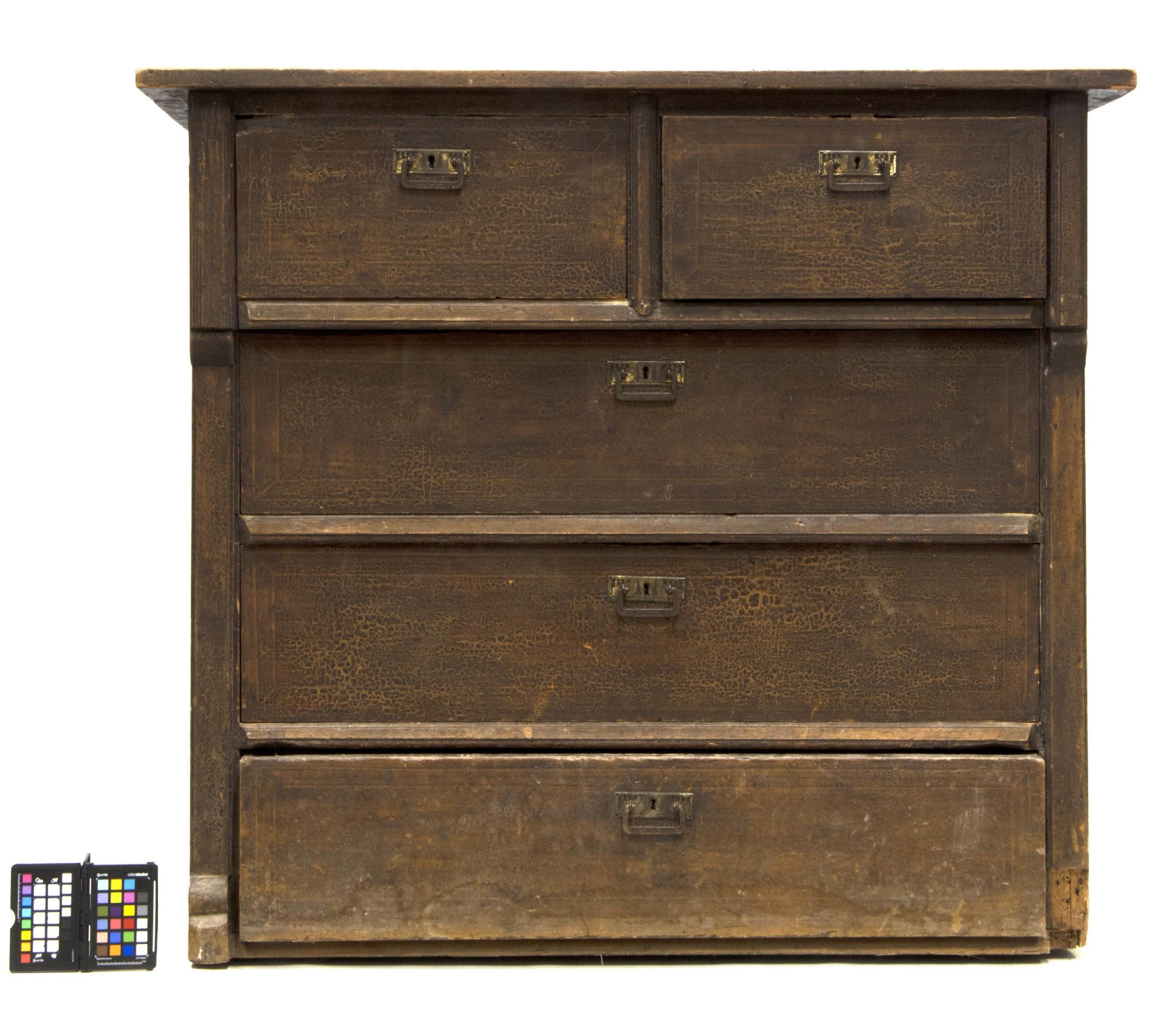 Foto 1Objekti andmedKonserveerimistööde ülesanne/eesmärkObjekti iseloomustus Objekti seisund enne konserveerimist Konserveerimistööde kava Konserveerimistööde kirjeldus Illustratiivne materjal (fotod, skeem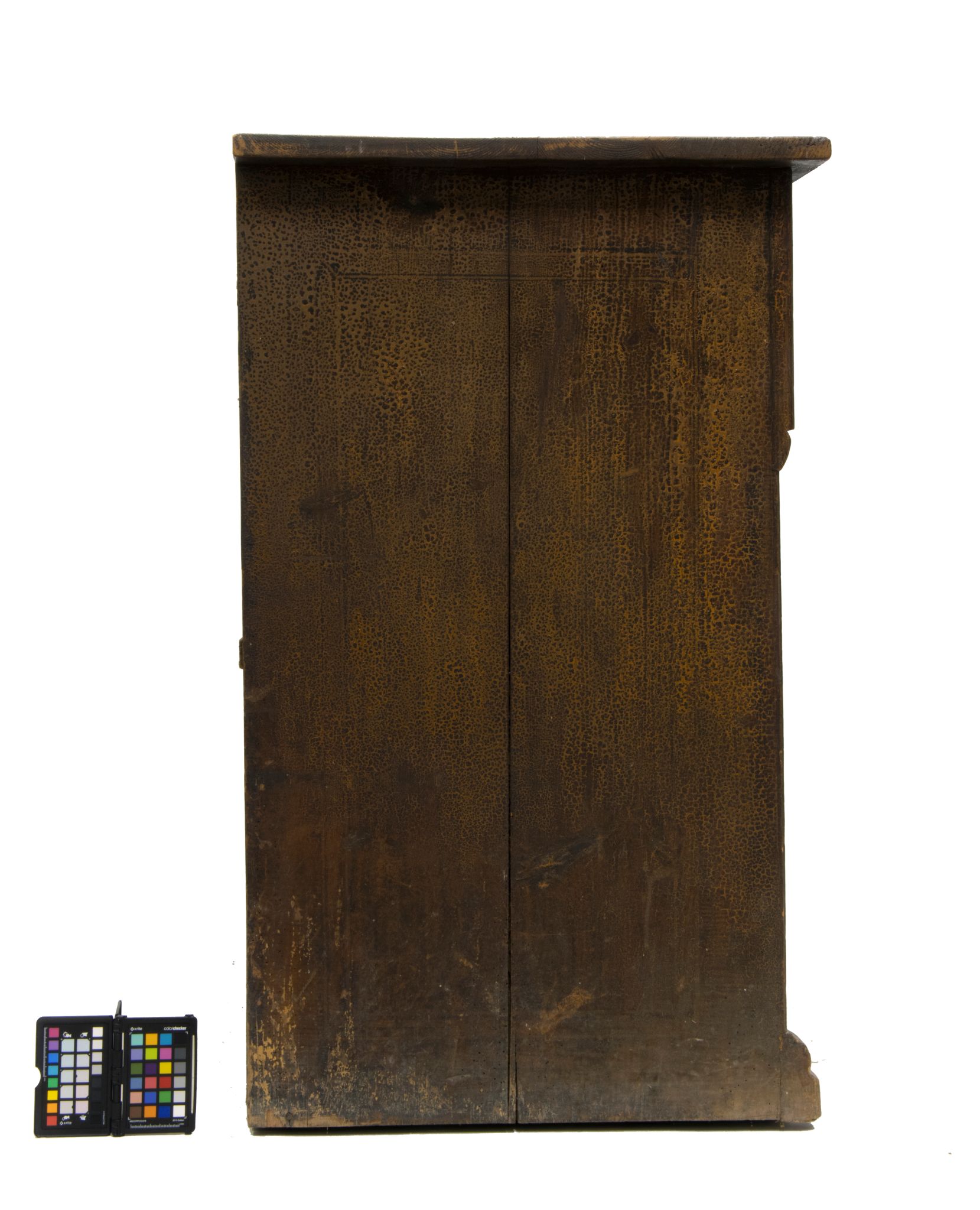 Foto 2. Esialgne külgvaade kummutist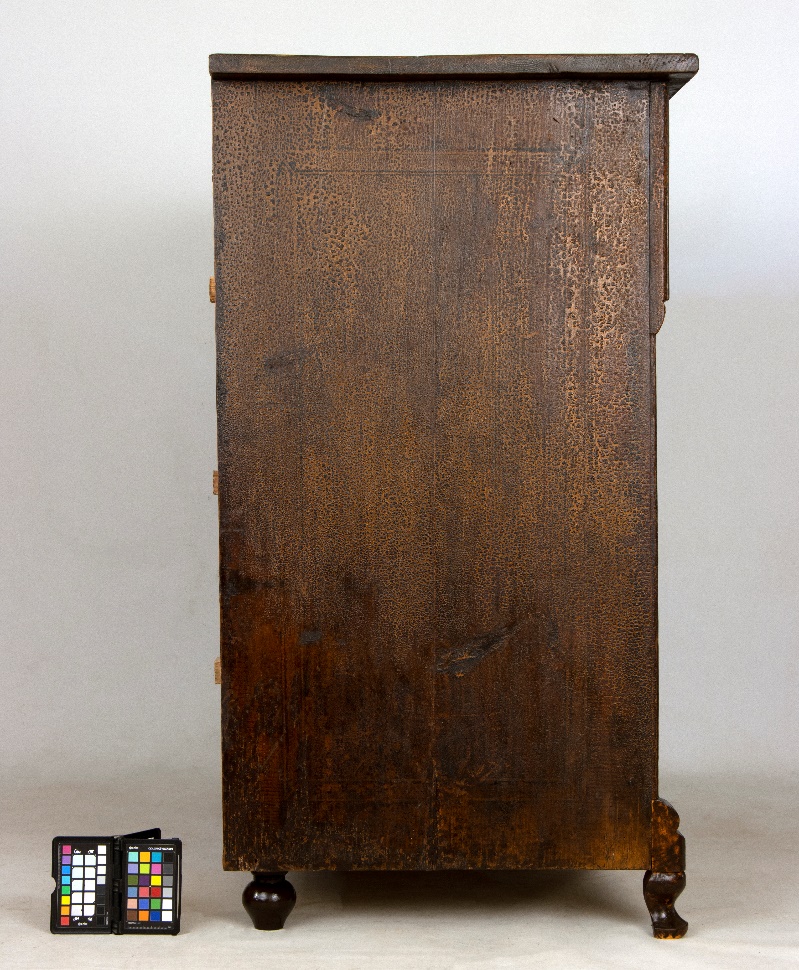 Foto 2. Külgvaade kummutist pärast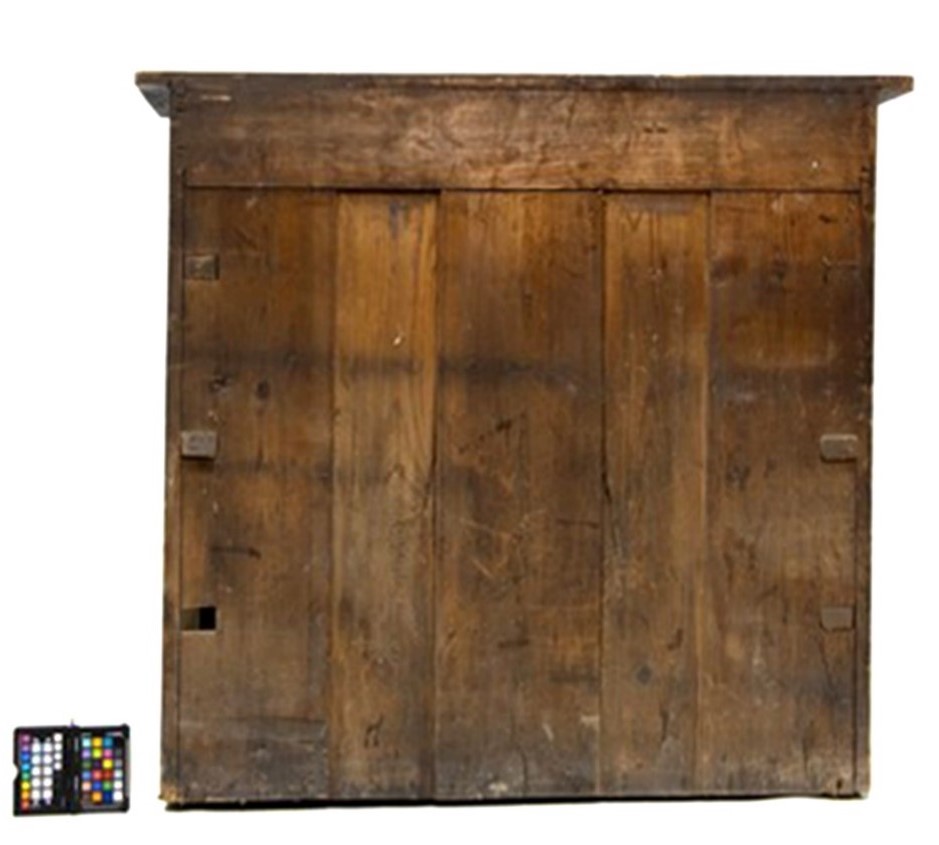 Foto 3. Esialgne tagantvaade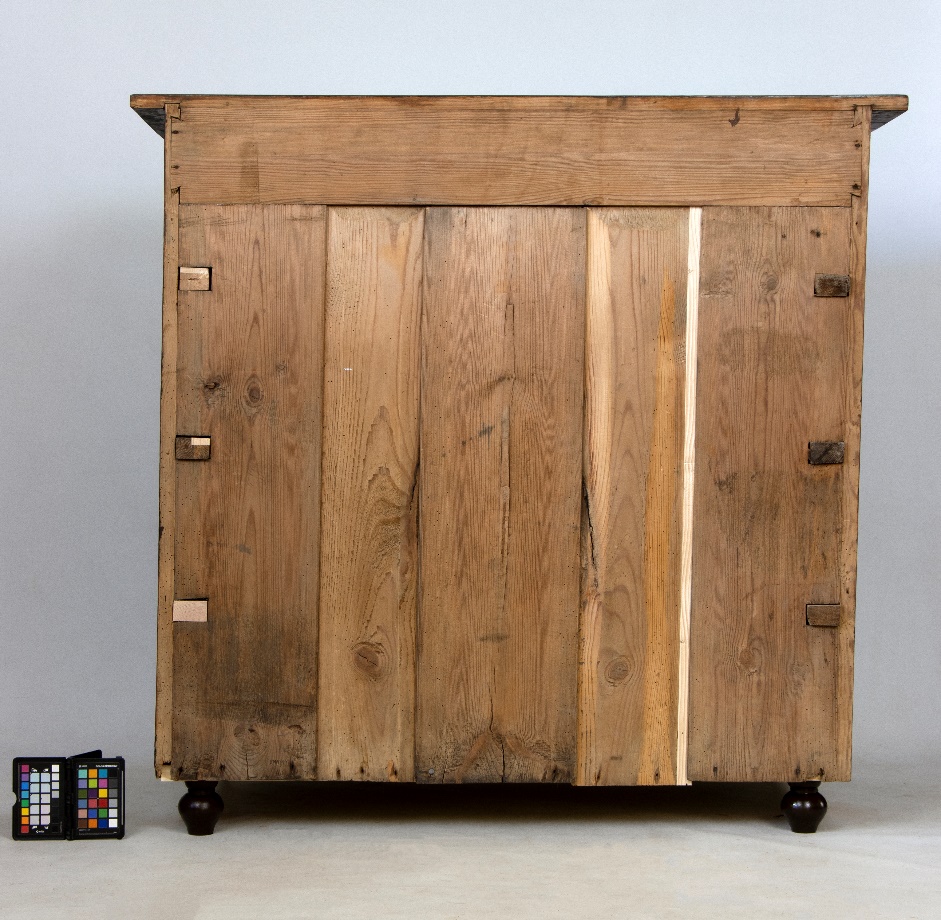 Foto 4. Tagantvaade pärast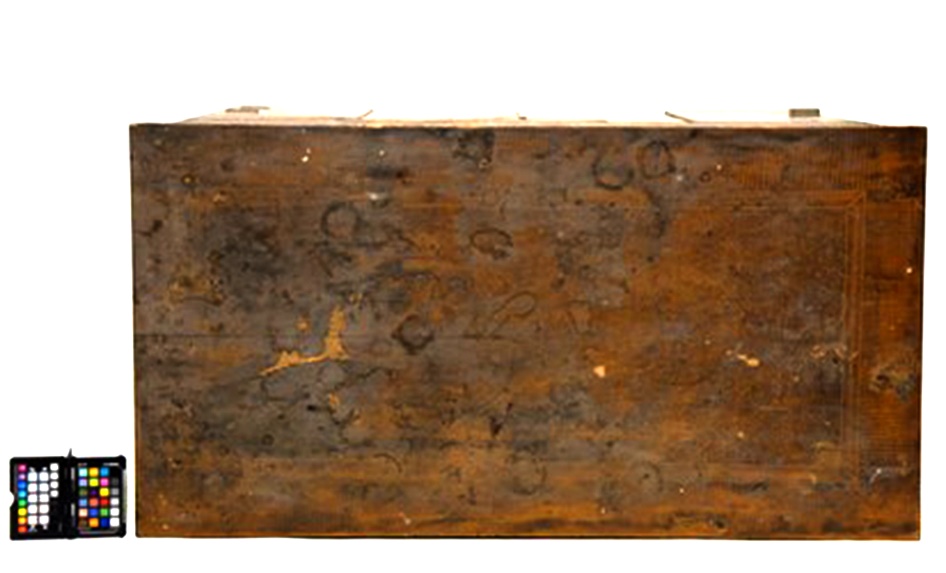 Foto 5. Esialgne pealtvaade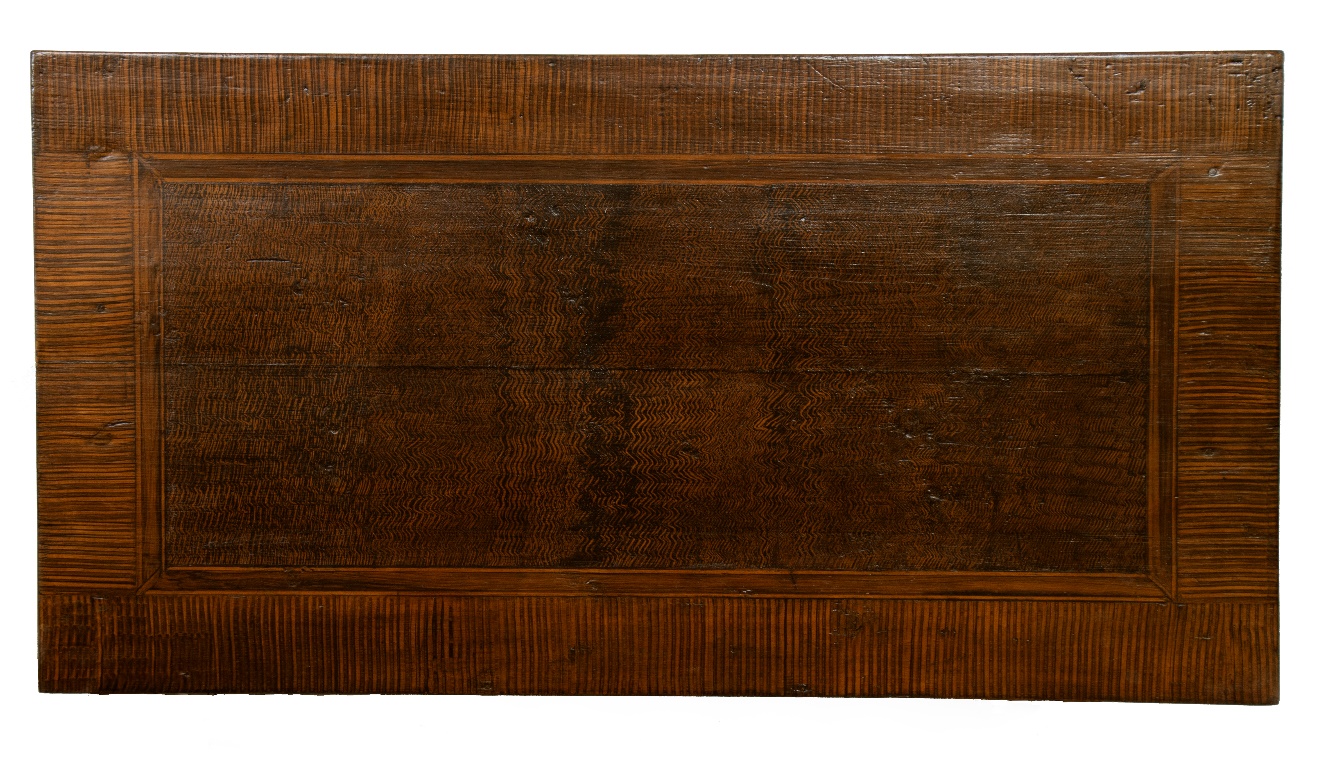 Foto 6. Pealtvaade pärast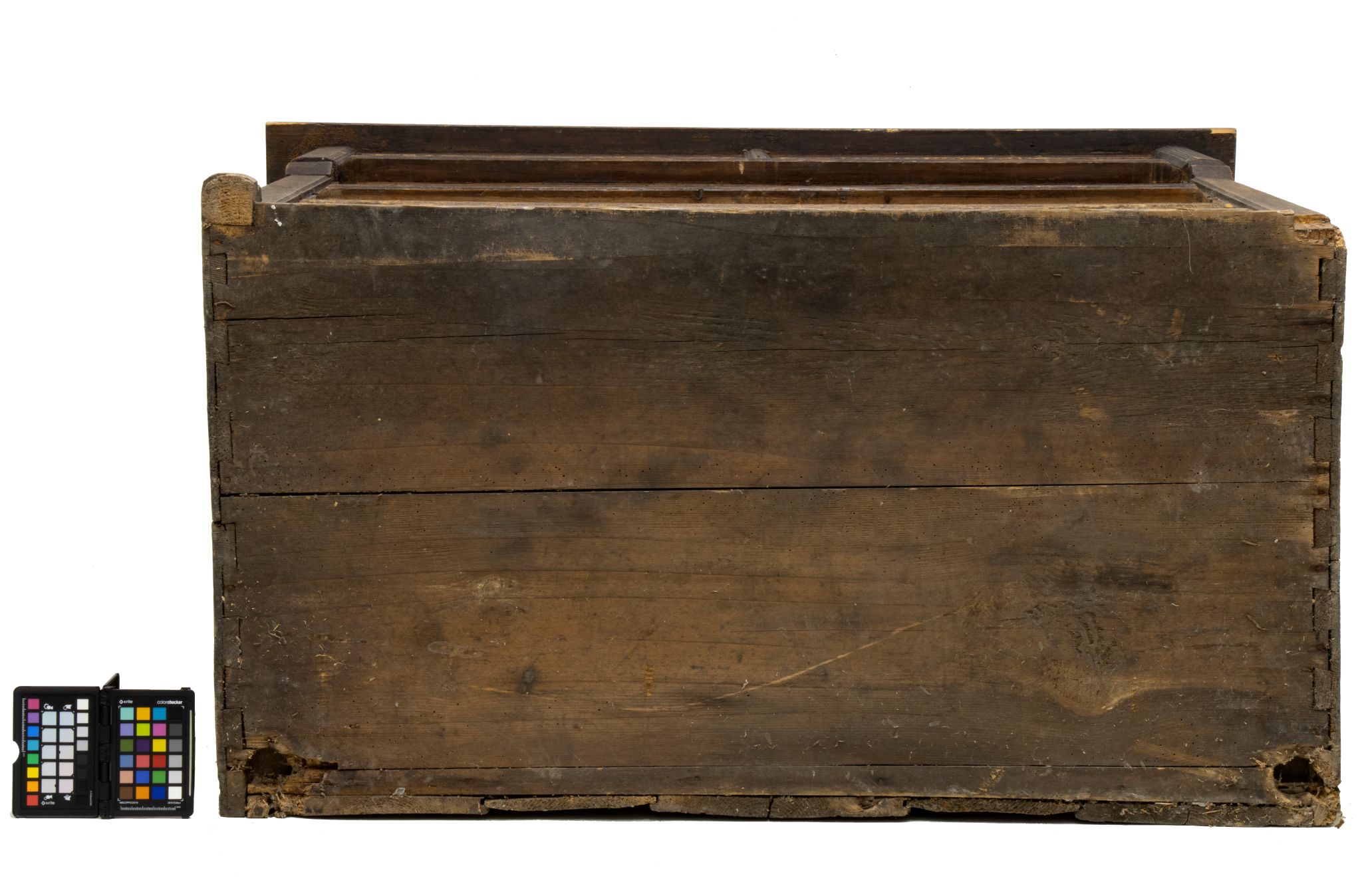 Foto 7. Kummuti põhi enne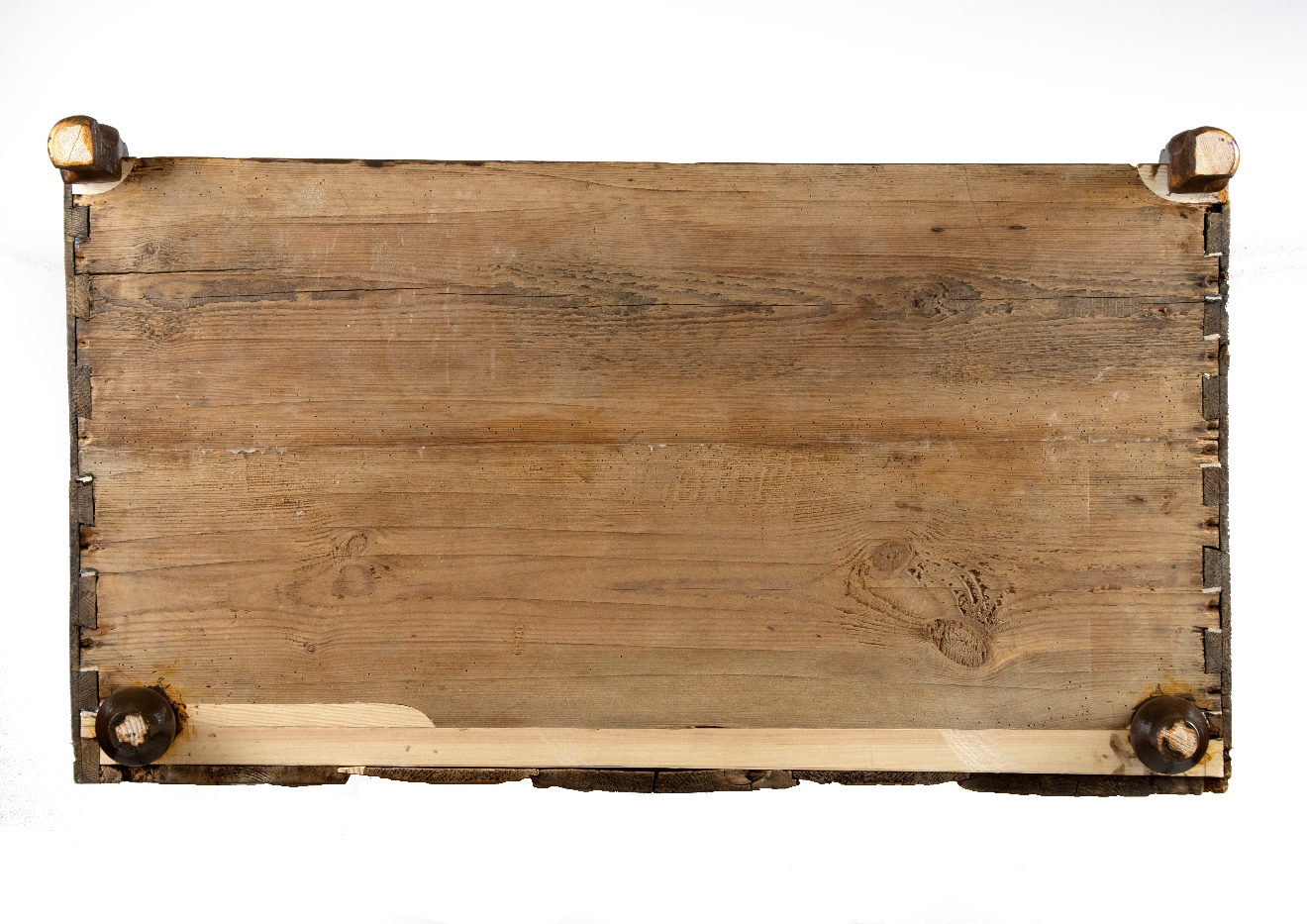 Foto 8. Kummuti põhi pärast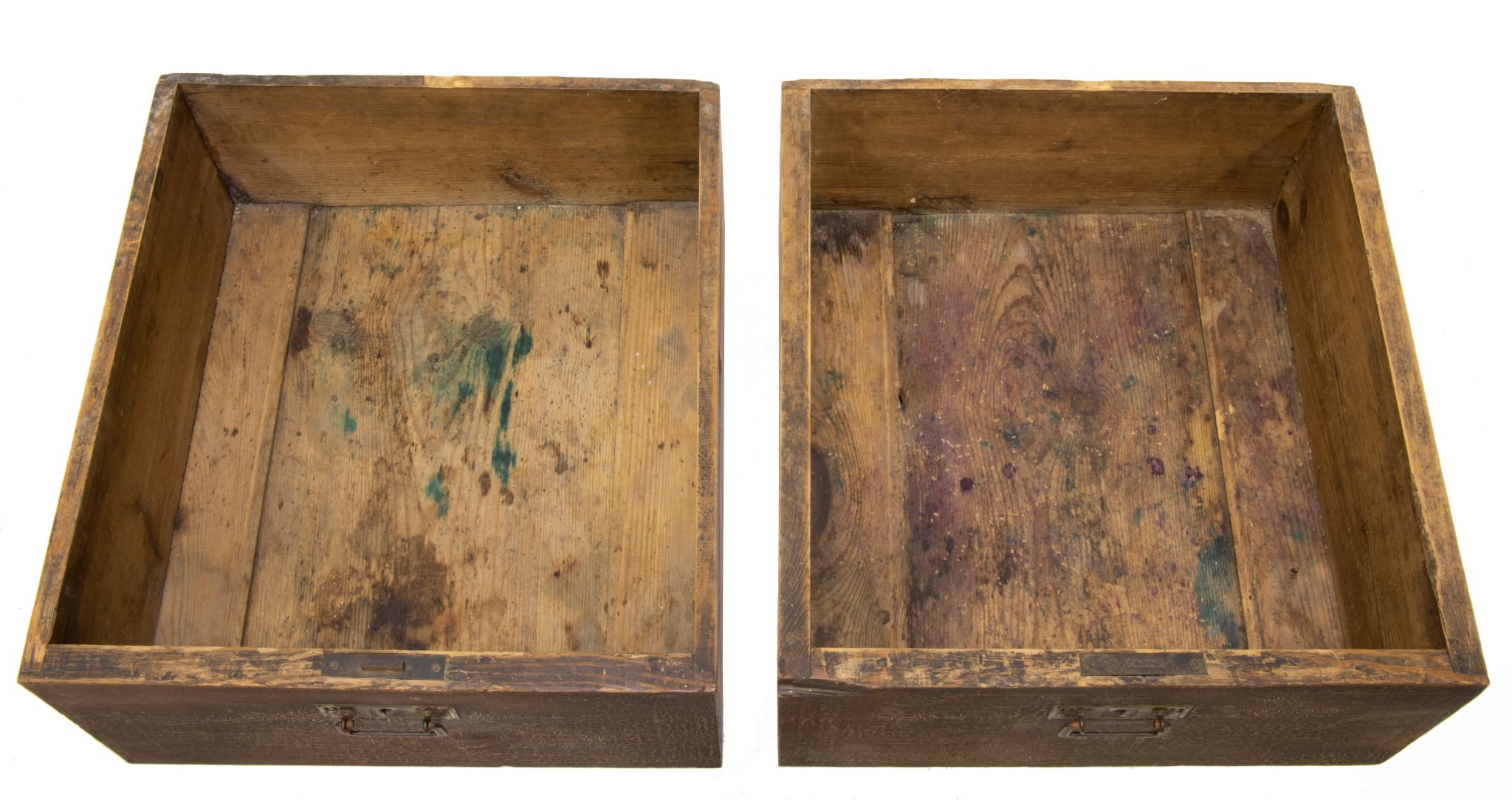 Foto 9. Puhastamata sahtlid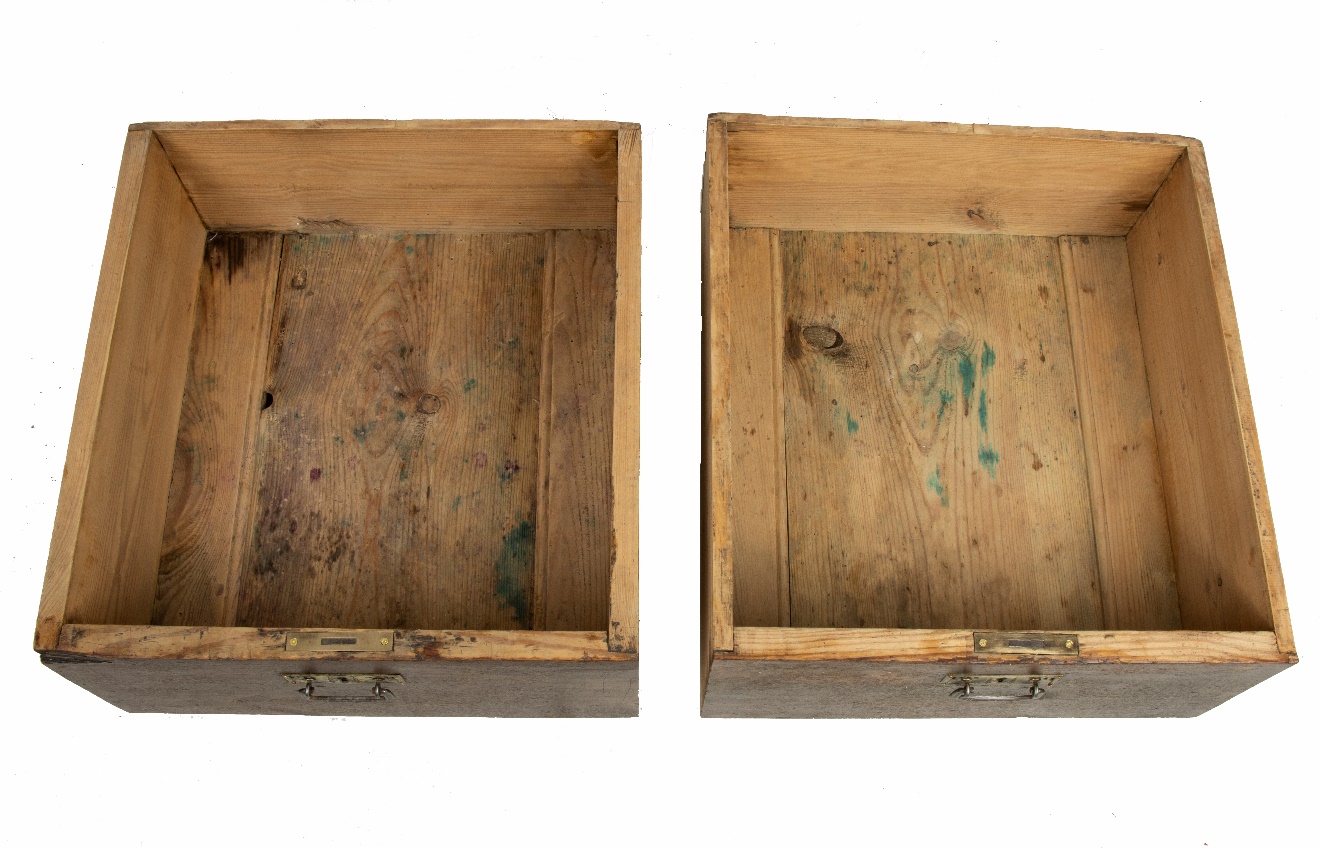 Foto 10. Puhastatud  ülemised sahtlid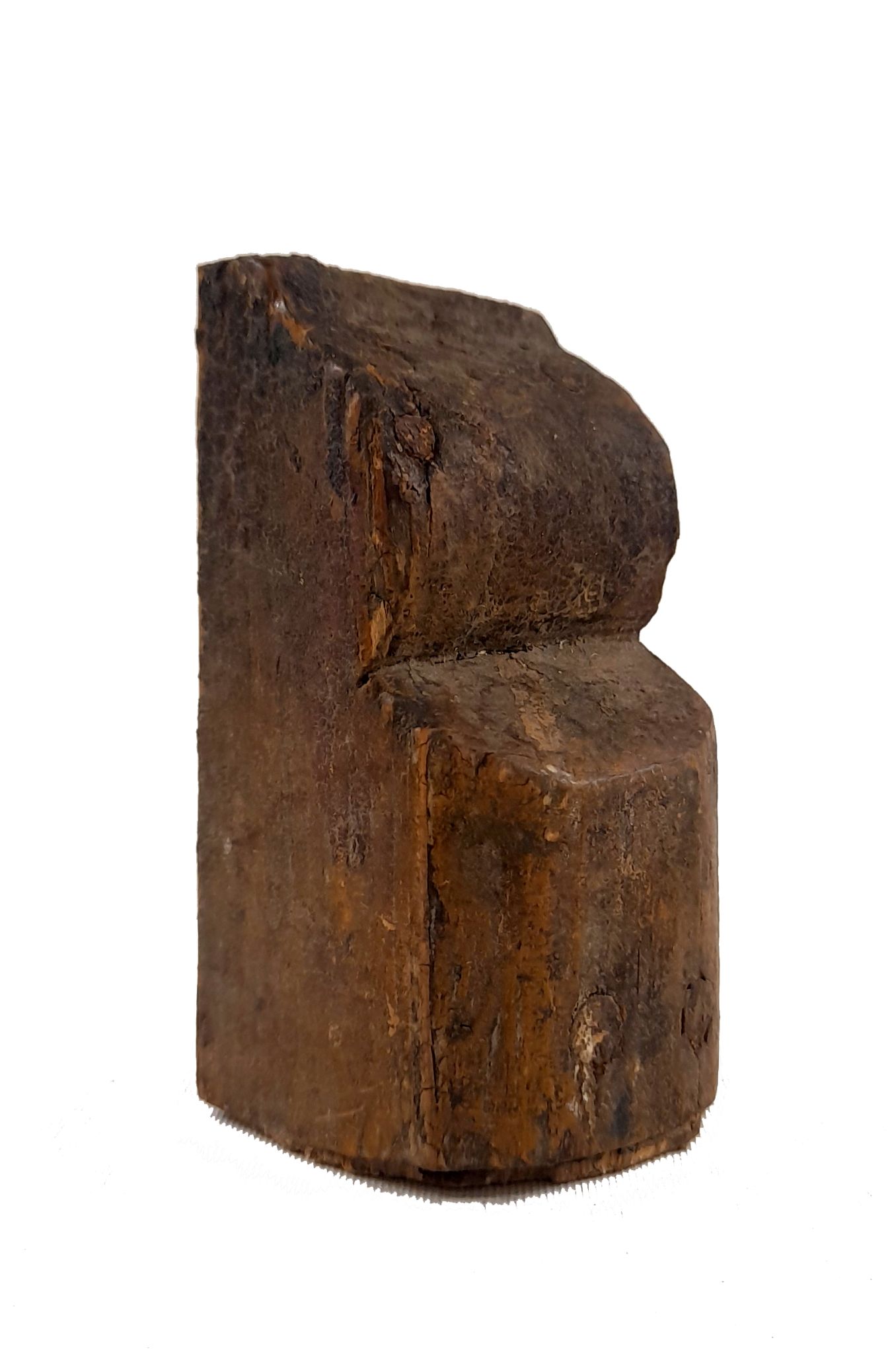 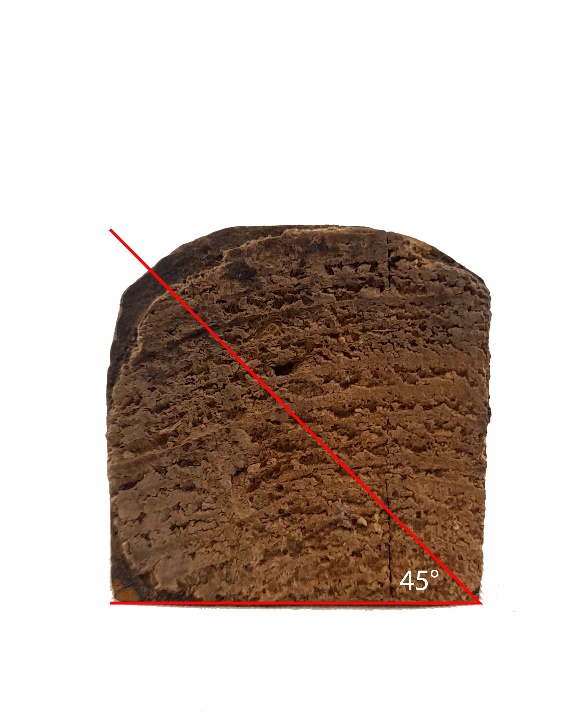 Foto 11. Kummuti esijala ülemine osa			Foto 12. Kummuti esijala ristlõige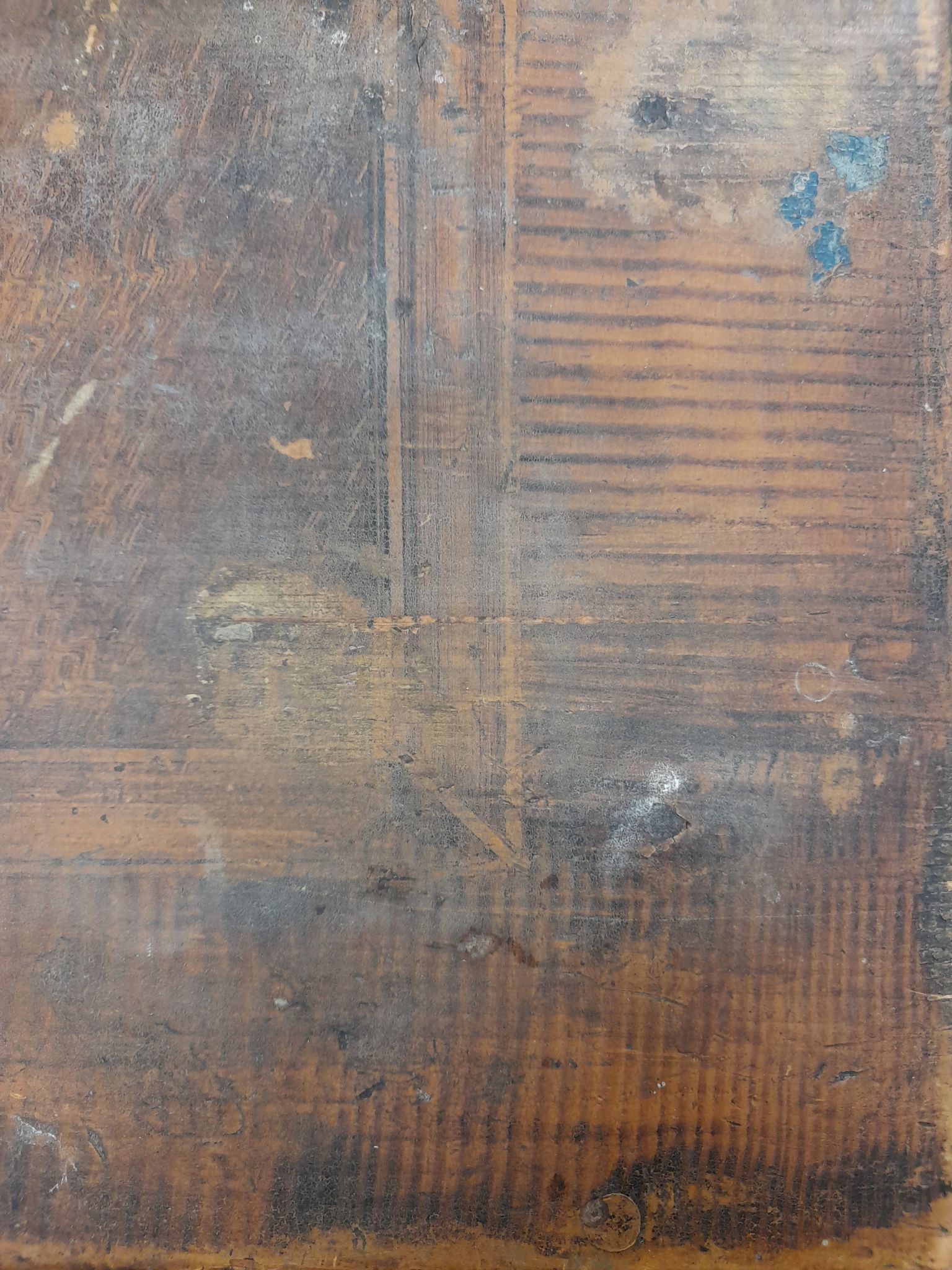 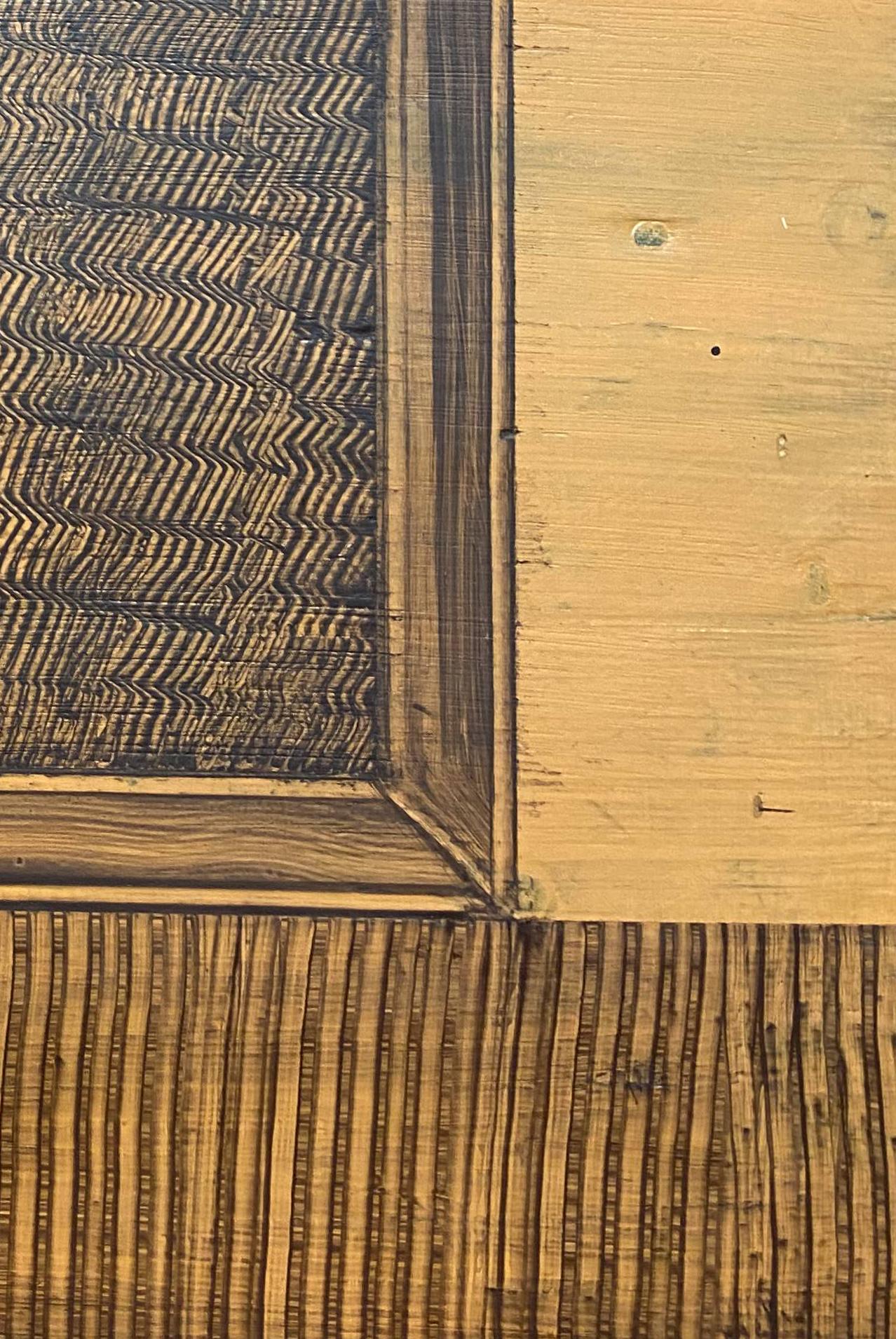 Foto 13. Pealmise kilbi aaderdus enne			Foto 14. Pealmise kilbi aaderdus pärast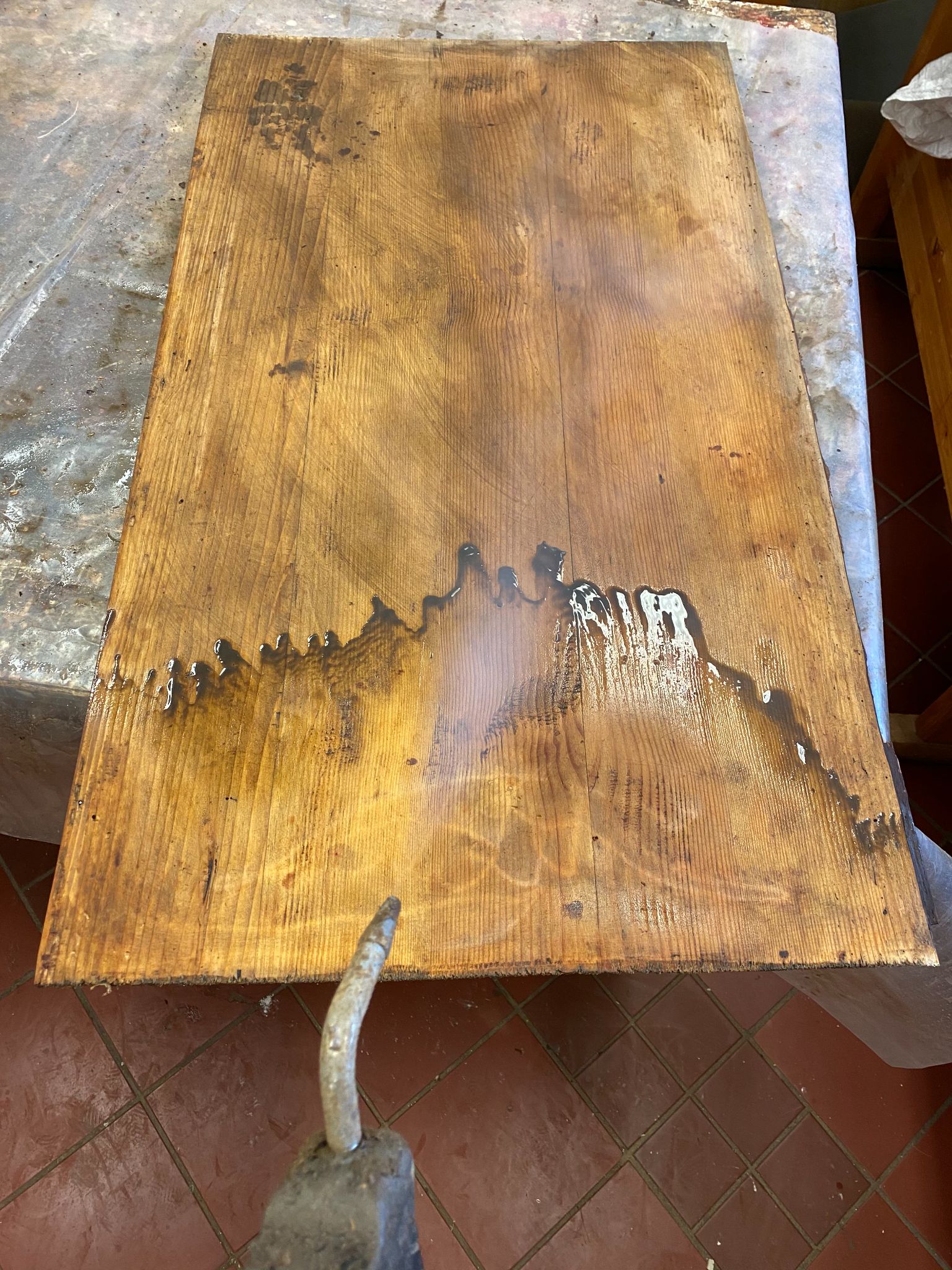 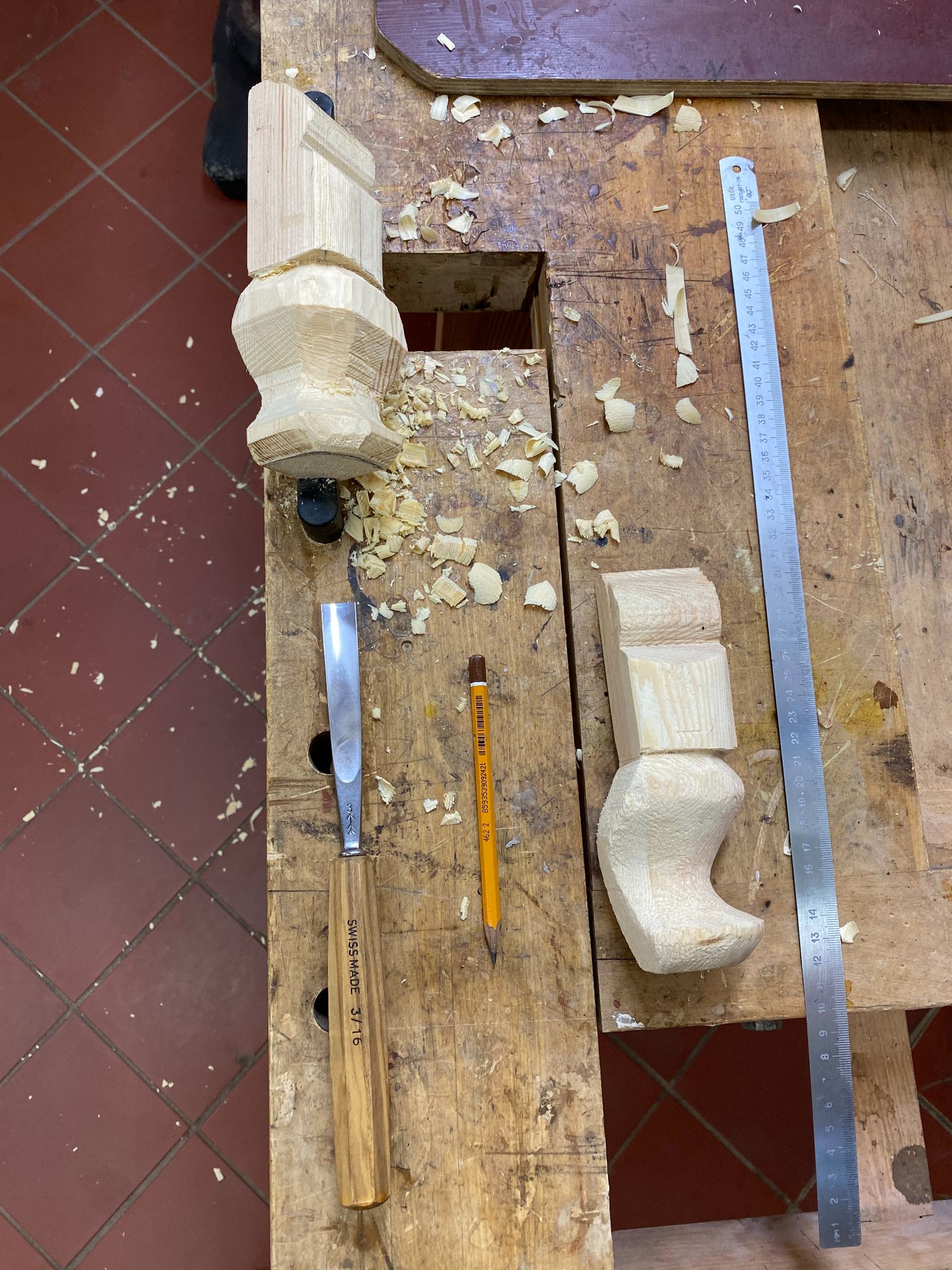 Foto 15. Sahtlipõhjade puhastamine olemmustusest	Foto 16. Esijalgade modelleerimine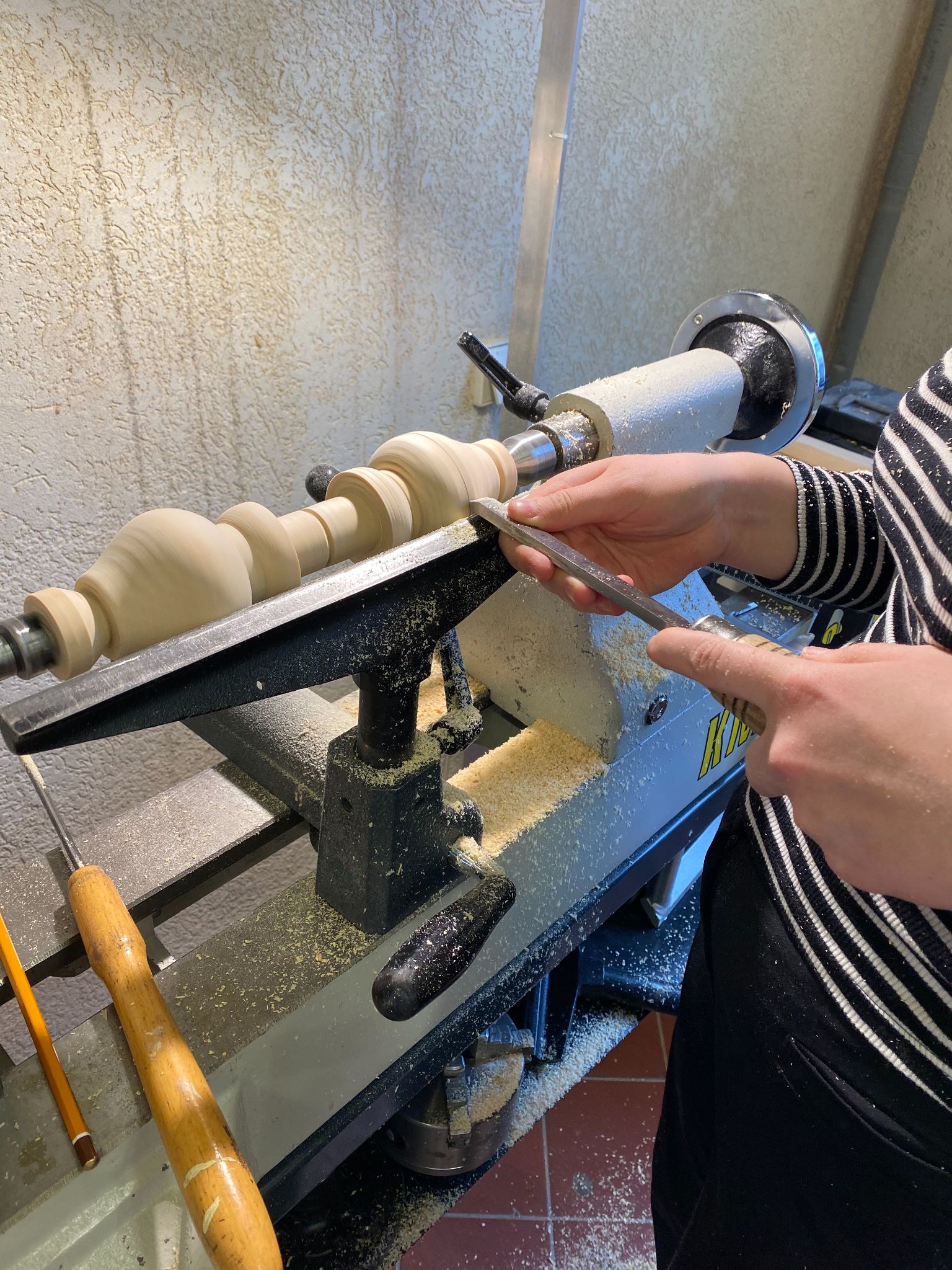 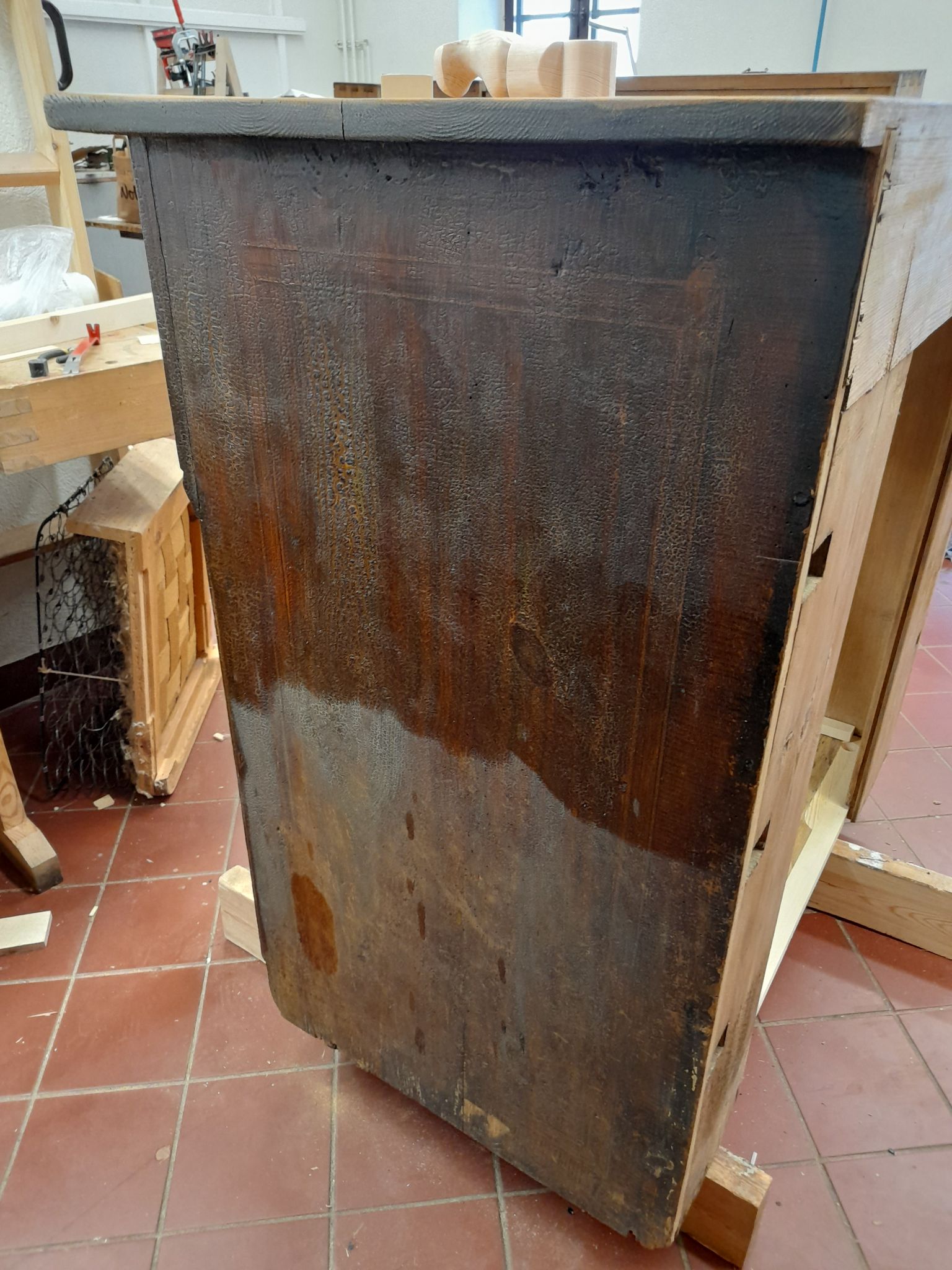 Foto 17. Tagajalgade treimine			Foto 18. Viimistluse värskendamine õlivahaga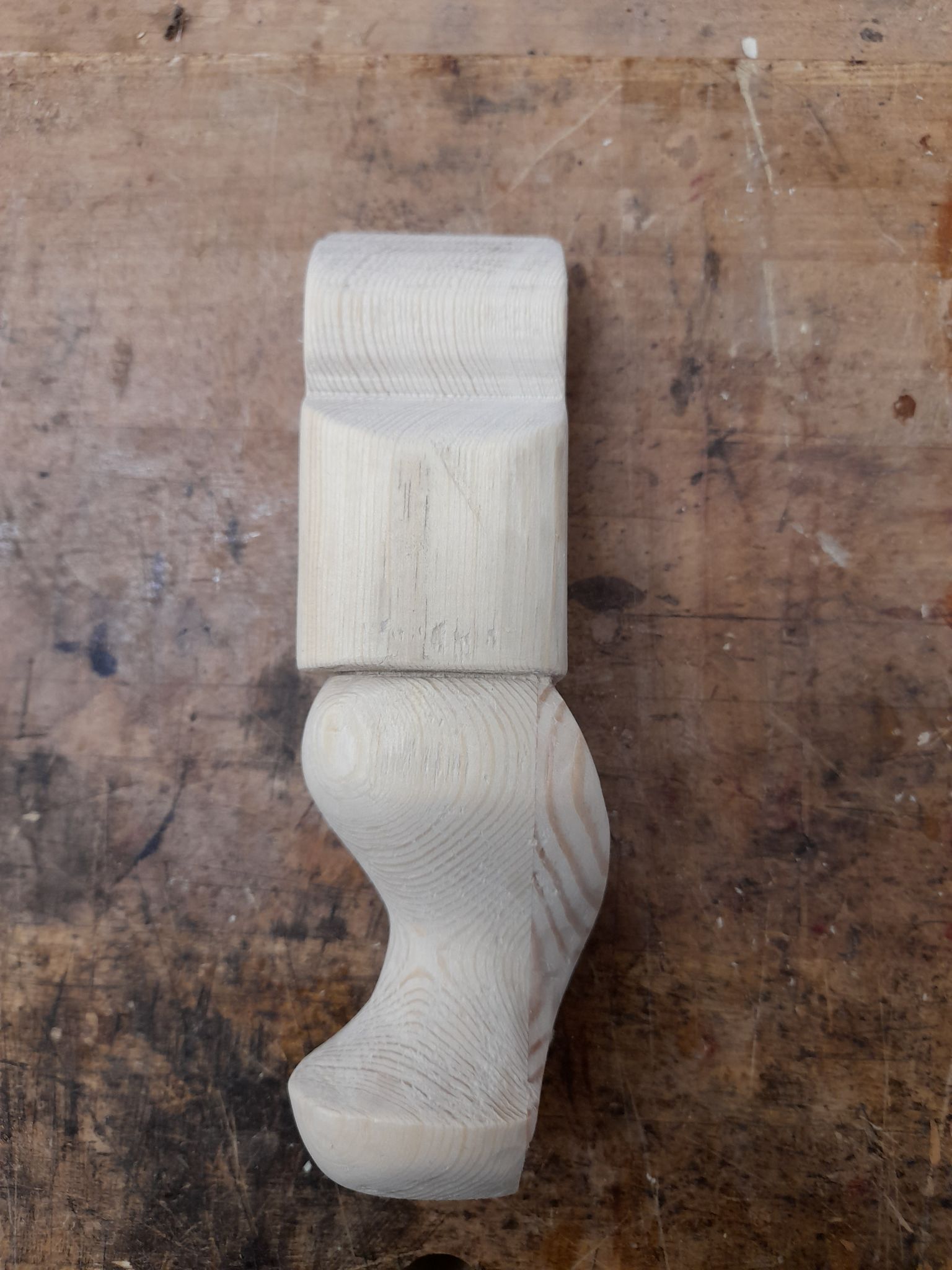 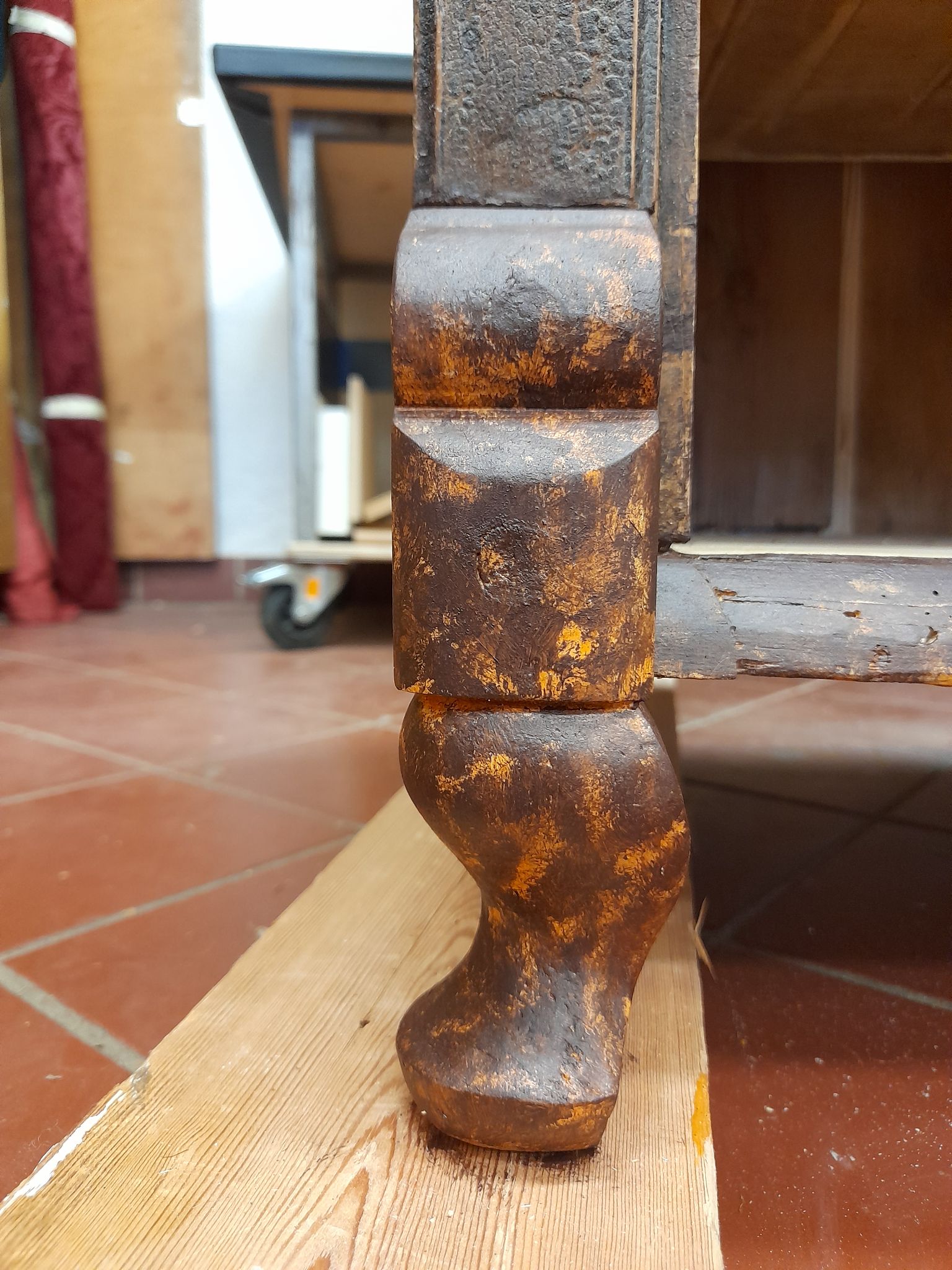 Foto 19. Vasak esijalg viimistlemata 			Foto 20. Vasak esijalg viimistletuna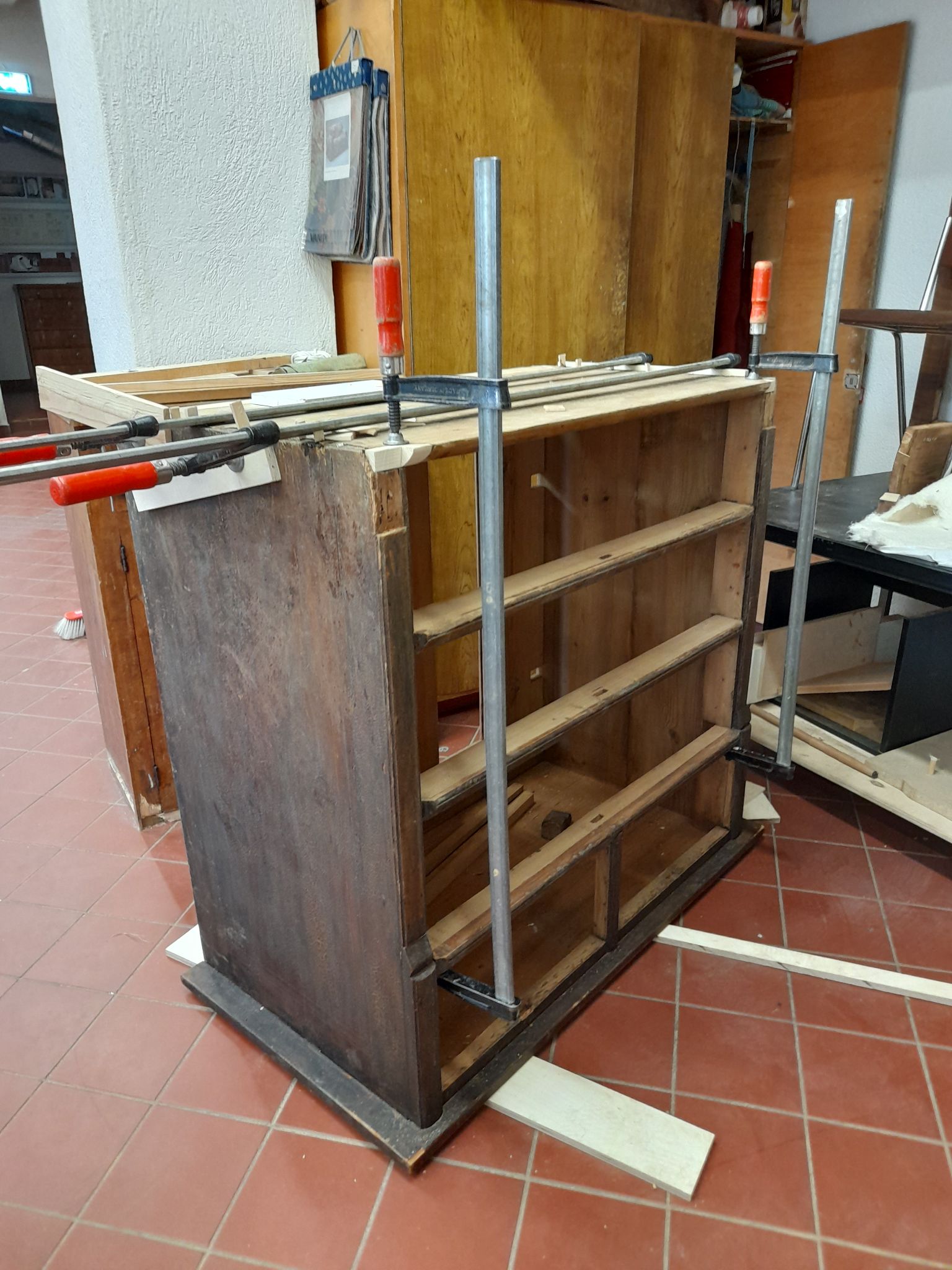 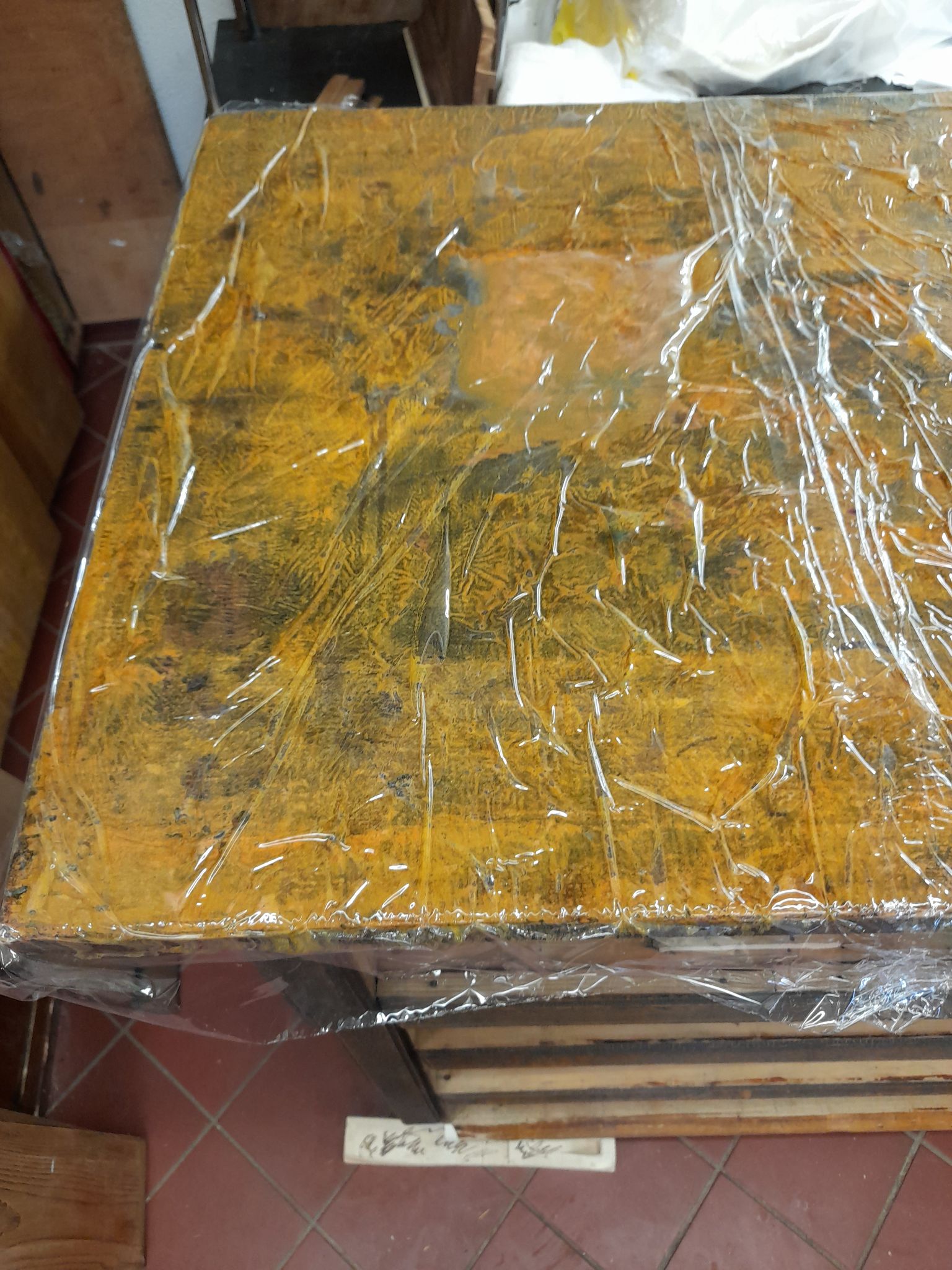 Foto 21. Kummuti põhjakilbi liimimine			Foto 22. Kummuti pealmise kilbi viimistluse eemaldusTeostatud tööde tulemus 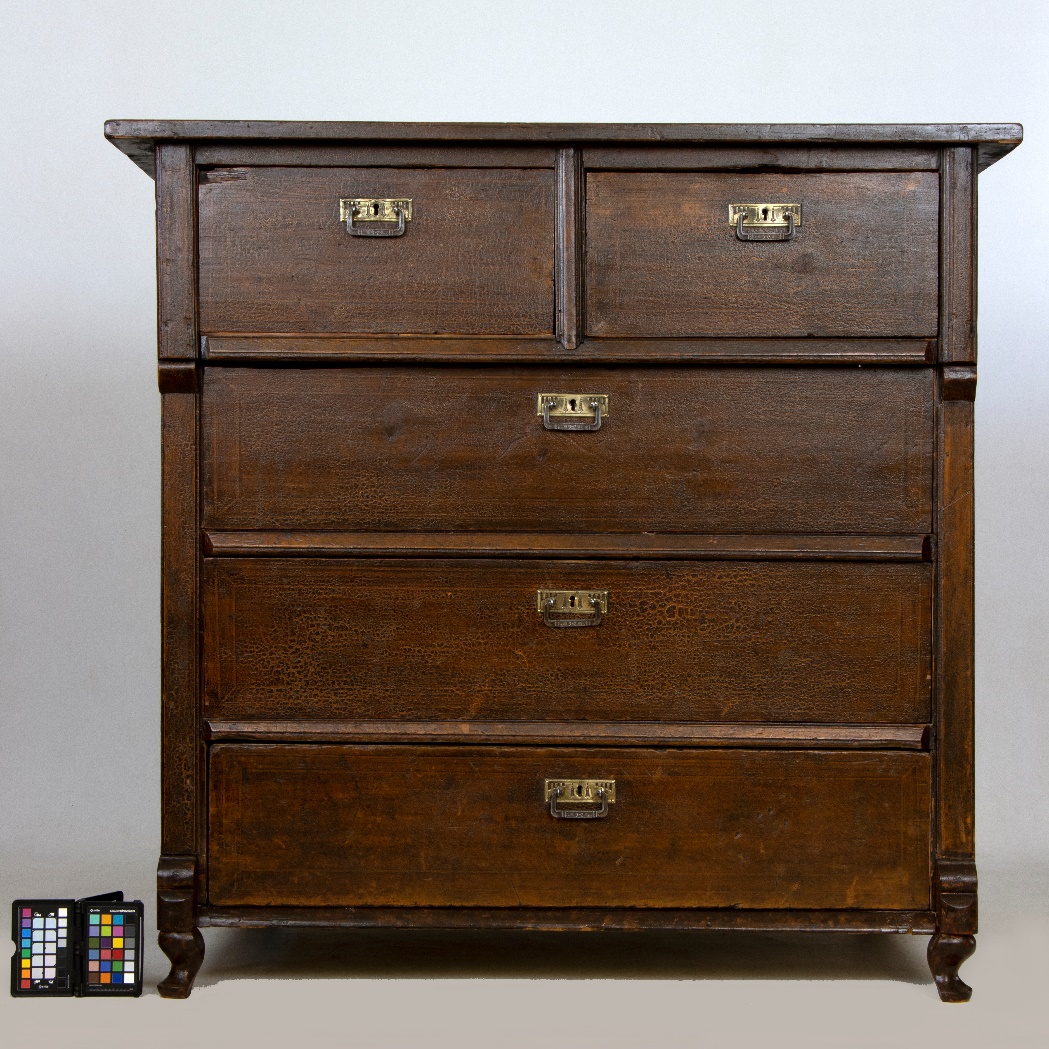 Tööde tulemusena sai puhastatud kummuti sise- kui välispinnad, sahtlite sise- ja välispinnad, värskendatud kummuti viimistlus, treitud uued tagumised jalad ning modelleeritud esijalad, teostatud aaderdatud rekonstruktsioon kummuti pealmisele pinnale.Säilitus- ja hooldusjuhendKummutit tuleb säilitada puhtas ja tolmuvabas ruumis, mille temperatuur jääb vahemikku +5...+24 C ja suhteline õhuniiskus on 40-60%. Tuleb hoiduda niiskustingimuste järsust muutusest, kuna puit vajab kohanemiseks aega. Hooldamisel võib kasutada niisutatud pehmet lappi või spetsiaalseid mööblihooldusvahendeid.Kuupäev 12.05.2021Allkiri NimetusKummut (uus-barokk)AutorKohalik tislerDateering20.saj. algusMaterjalOkaspuit (kuusk; mänd)TehnikaKilpkonstruktsioon; viimistlus: vesiaaderdus (pähkel)Mõõtmed1180X1170X 610 (mm)OmanikKarilatsi vabaõhumuuseum;  (Põlva talurahvamuuseum)TähispuudubPuhastada konstruktsiooni pinnad olme mustusest. Taastada detailide (sahtlite põhjad) kuivamisest tingitud gabariitide mõõtmed. Rekonstrueerida puuduolevad jalad. Konserveerida viimistlus ning ennistada kummuti pealispaneelil kahjustatud ja kulumisjälgedega aaderdatud intarsia imitatsioon.Puhastada konstruktsiooni pinnad olme mustusest. Taastada detailide (sahtlite põhjad) kuivamisest tingitud gabariitide mõõtmed. Rekonstrueerida puuduolevad jalad. Konserveerida viimistlus ning ennistada kummuti pealispaneelil kahjustatud ja kulumisjälgedega aaderdatud intarsia imitatsioon.Tööde teostamise aeg04.02.2021 – 11.05.2021KirjeldusTegemist on kilp-konstruktsioonina lahendatud kummutiga. Esipaneel on liigendatud, kahe ülemise sahtli osa ulatub ülejäänud konstruktsiooni pannast ettepoole. Külgkilbid kinnituvad kaande soontapiga  ja põhja külge kalasabatappidega. Tagajalad on treitud, esijalad on modelleeritud.Kummutil on 2 väikest sahtlit ja kolm suurt (foto: 1) . Sahtlid on lukustatavad. Sahtlisiinid on kuusest ning külgpaneelid männipuidust.Kummuti pealispinda katab pähklit imiteeriv aaderdus. Keskosas juurpähkel, mis omakorda raamitud ning seda ümbritseb radiaal pähkli pind.Autori v töökoja märgistus, signatuurpuudubMuud pealdised, märgid, tekstidpuudubAndmed varasemate konserveerimis-restaureerimistööde teostamise kohtapuudubKirjandus- ja arhiiviallikad“Talutoa sisustus”1984.a.  Tiina Võti; Seisundi kirjeldusKonstruktsioonKonstruktsioon on tugev ning püsib hästi koos, kuid pealmine ja külgmine kilp on keskelt liimist lahti tulnud. Sahtlite konstruktsioon on tugev. Need on seest tugevasti määrdunud (tindiplekid, olmemustus). Kummuti põhi on pikaaegsest jalgade puudumisest tingitult tagaservast pehastunud. Kummutil puuduvad tagumised jalad ning esijalgadest on üks puudub, teisest on alles ülemine, kummuti põhiosale kinnitatav osa, maapinnale toetuv osa on maha saetud, kuid sellest võib järeldada, et kummutil on olnud 45-kraadi alla suunatud gabriool-jalad.ViimistlusVesiaaderdus on kogu kummuti pinnal küll säilinud, aga selle laseeriv pind on pragunenud ning moodustab sahtlitel kui ka külgpaneelidel võrgustiku. Sahtlite esi- ja  kummuti külgpaneelidele on viimistluse  (linaõli) ebaühtlase kuivamise tagajärjel tekkinud kraklee.Pealmisel paneelil olev aaderdus on suures osas kahjustunud või kulunudKokkuvõtlik/üldine hinnang objekti seisundileKonstruktsiooni vajab veidi liimimist tugevdamiseks. Paremaks säilimiseks vajab kummut jalgu. Tööde loeteluAlgseisundi dokumenteerimineKummuti jalgade konstruktsioonilahenduste tuvastamine ja teostusSahtlite sisepindade puhastamine, sahtli käepidemete hooldus/puhastusSahtlite kulunud juhtliistude plombeerimine, kinnitamineKummuti viimistluse materjalide tuvastamine ning puhastusvõimaluste leidmineAaderdatud pindade (kraklee) säilitamine ja puhastamineKummuti paneelil tekkinud aaderdatud kompositsiooni kahjustuse rekonstruktsioonKummuti algse seisundi fikseerimiseks, kahjustuste tuvastamiseksKummuti põhja paneeli säilimise pikendamiseks, esialgse üldvälimuse taastamiseksParema väljanägemise saavutamiseksSahtlite parema liikuvuse tagamiseksViimistluse värskendamise võimaldamiseks, parema väljanägemise saavutamiseksParema väljanägemise saavutamiseksAaderdatud pinna esile toomiseksTeostatud töödKasutatud materjalidDokumenteerimineSahtli põhjade eemaldusSahtlite ja nende põhjade puhastamine tindiplekkidest ja muust mustusest (Foto 15)Põhja kilbi kätte saamiseks kummuti tagaosa lahti võtmineTagumistest jalgadest tekkinud aukude plommimineKummuti tagumiste paneelide puhastamineSahtli põhjadele lisaliistude tegemine, kinnitamineEsijalgade toorikute valmistamine, liimimine Esijalgade voolimine toorikutest (Foto 16)Liimipinna tekitamine põhja kilbi esipinna otstesse (esijalgade pesad)Põhja kilbile tagumiste jalgade jaoks tüübli aukude puuriminePõhja kilbi liimine ülejäänud konstruktsioonile, vajalike kiilude lisamine tappide liimipinna suurendamiseks (Foto 21)Sahtlite ja kogu ülejäänud konstruktsiooni pindade viimistluse värskendamine (Foto 18)Furnituuri tagasi paigaldamine sahtliteleKummuti tagumise osa äärmiste kilpide kinnitamine põhikonstruktsioonileSahtlite toetuspindade (siinide) ära kulunud osade freesimine, plommimineSahtlite juhtliistude tegemine, kinnitamine Kummuti tagumise osa paigaldusPealmise kilbi viimistluse eemaldamine (Foto 22)Tagumiste jalgade jaoks treitooriku valmistamine, treimine (Foto 17)Uute esijalgade, tagumiste jalgade, põhja kilbi esiserva ja pealmise kilbi toonimine ja koloreerimineEsijalgadele kruviaukude puurimineEsijalgade kinnitamine põhikonstruktsioonileKruviaukude kittimineTagumiste jalgade liimine põhjakilbi sisseAaderduse teostamine kummuti pealmisel kilbilUute jalgade ning aaderdatud pinna koloreerimine Restaureeritud kummuti dokumenteerimineProtokolli vormistamineDigitaalne kaamera, statiiv, visuaalne vaatlus, fototöötlusprogramm PhotoShopSõrgkang, näpitsad, rauasae lehtRoheline seep, auruti Plyno GV6Sõrgkang, näpitsad, rauasae lehtFrees, formaatsaag, PVA liimRoheline seep, auruti Plyno GV6Formaatsaag, pitskruvid, kondiliimPuit (mänd), puiduliim B3 (Eskaro)kumerpeitlid, raspel, liivapaber (P150)Puit (mänd), frees, lintsaag, kondiliin, pitskruvidPuur (d=30 mm)Kondiliim, pitskruvidÕlivaha (Amello)Näpitsad, kruvid, kruvikeeraja, haamer, naelad Kondiliim, pitskruvidOkaspuit, puiduliim, pitskruvidFormaatsaag, naelad, haamerNaelad, haamerLakieemaldusgeel Borma Wachs, toidukile, karukeel, tehniline piiritus KemetrvB3 puiduliim (Esakro), puit (mänd), treipeitlidMööblivärv Furniture 30 (Viva Colour) (E6.63.47), akrüülvärv (Lefranc Bourgeois) (Ivory Black, Synthetic iron oxides)Puur (11), (4)Kruvid, pitskruvidPuidu kitt, muldvärvipulber (punane, pruun, kollane)Kondiliim, pitskruvidLahjendatud akrüülvärv (Lefranc Bourgeois), kamm (nahast, kummist)Õlipeits (Herdins) (brun)Fotokaamera, värvikaart, fototöötlusprogramm PhotoShopTekstitöötlusprogramm MS WordMuudatused konserveerimistööde kavasKummuti põhja kilbi lähemal vaatlusel selgus, et põhja tagaosas osas on tüübliaugud (Foto 7), mis viitavad, et kummutil on olnud ümarad treitud vormiga tagajalad. Esimestest jalgadest säilinud vormil võib märgata, et kohast, kust jalg on maha saetud on olnud kaarjas 45-kraadi alla suunatud jalaosa, mis viitab gabriooli taolisele jalale (Foto 12). Sellest tulenevalt sai modelleeritud esi- ja tagajalad.Kuna kummuti pealmise kilbi aaderduse kompositsioon oli kõige halvemas seisukorras, otsustasime teha sellele täieliku rekonstruktsiooni. Ülejäänud pindadel värskendasime viimistlust, kuna aaderdus oli paremini eristatav ning viimistluse kahjustuse (kraklee) väljanägemine annab kummutile lisaväärtuse.